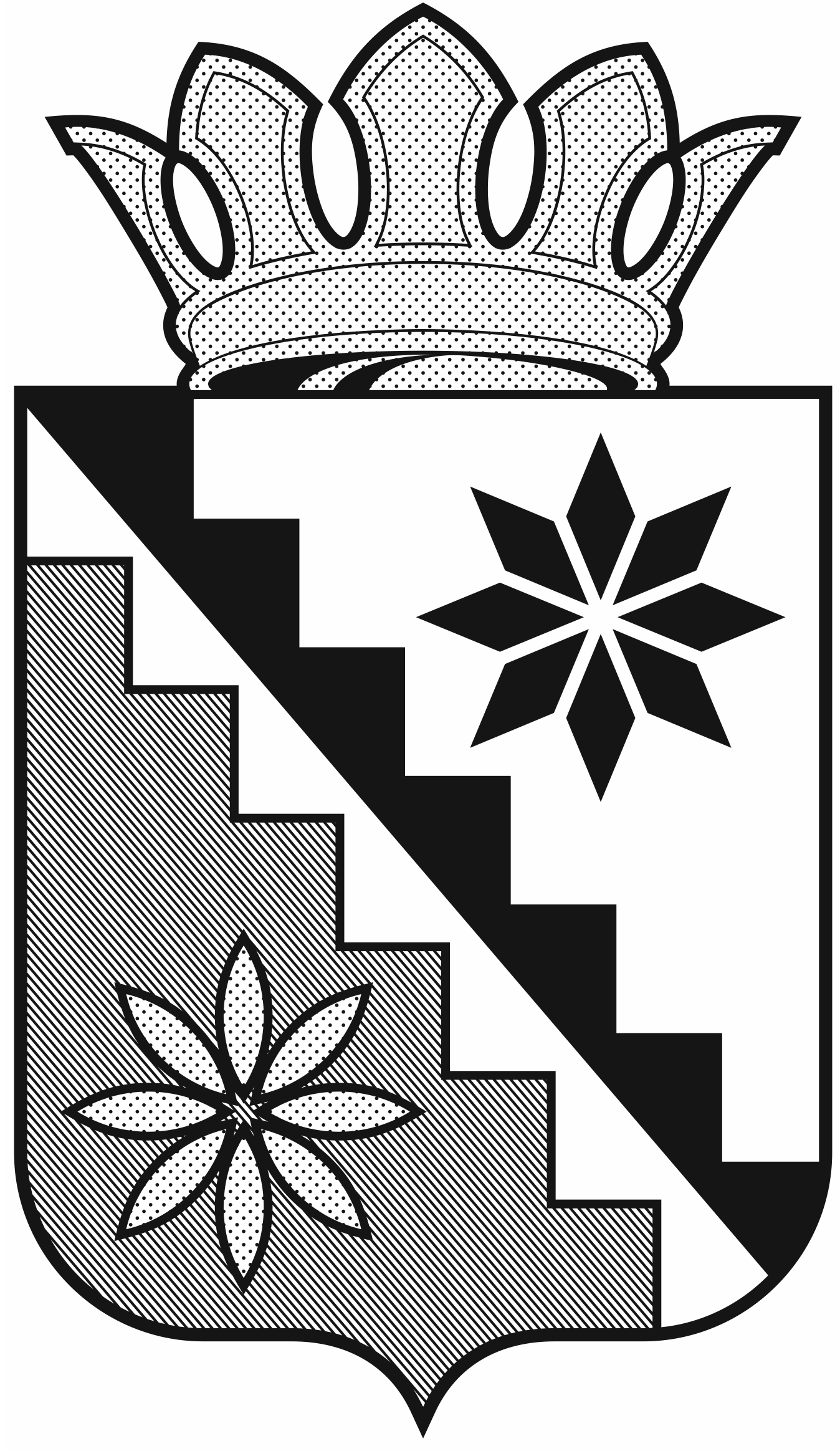 Российская ФедерацияКемеровская область  –  КузбассБеловский муниципальный округадминистрация Беловского муниципального округаПОСТАНОВЛЕНИЕ  от 11 октября 2022 г.                                                                                  № 872г. БеловоО внесении изменений в постановление администрации Беловского муниципального округа от 27.06.2022 № 592 «Об утверждении административного регламента предоставления муниципальной услуги «Выдача акта освидетельствования проведения основных работ по строительству (реконструкции) объекта индивидуального жилищного строительства с привлечением средств материнского (семейного) капитала» В соответствии с Федеральным законом  от 06.10.2003  №131-ФЗ «Об общих принципах организации местного самоуправления в Российской Федерации», Федеральным законом от 27.07.2010 № 210-ФЗ «Об организации предоставления государственных и муниципальных услуг», постановлением администрации Беловского муниципального округа от 08.12.2021 № 468 «Об утверждении Порядка разработки и утверждения административных регламентов предоставления муниципальных услуг в Беловском муниципальном округе» внести в постановление администрации Беловского муниципального округа от 27.06.2022 № 592 «Об утверждении административного регламента предоставления муниципальной услуги «Выдача акта освидетельствования проведения основных работ по строительству (реконструкции) объекта индивидуального жилищного строительства с привлечением средств материнского (семейного) капитала» следующие изменения: 1. В приложении «Административный регламент предоставления муниципальной услуги «Выдача акта освидетельствования проведения основных работ по строительству (реконструкции) объекта индивидуального жилищного строительства с привлечением средств материнского (семейного) капитала», утвержденным постановлением администрации Беловского муниципального округа от 27.06.2022 № 592 абзац третий подпункта 3.1.1.3. пункта 3.1. раздела 3 изложить в следующей редакции:«Форматно-логическая проверка сформированного заявления осуществляется единым порталом автоматически на основании требований, определяемых уполномоченным органом, в процессе заполнения заявителем каждого из полей электронной формы запроса. При выявлении единым порталом некорректно заполненного поля электронной формы запроса, заявитель уведомляется о характере выявленной ошибки и порядке ее устранения посредством информационного сообщения непосредственно в электронной форме запроса.». 2. Настоящее постановление опубликовать в газете «Сельские зори» и разместить на официальном сайте администрации Беловского  муниципального округа в информационно-телекоммуникационной сети «Интернет». 3. Контроль за исполнением настоящего постановления возложить на заместителя главы округа по ЖКХ, строительству, транспорту и дорожной деятельности А.В.Курбатова.4. Постановление вступает в силу после официального опубликования.Глава Беловского муниципального округа                                                                      В.А.Астафьев      